Seminar Presentation2023Department of EnglishSemester II: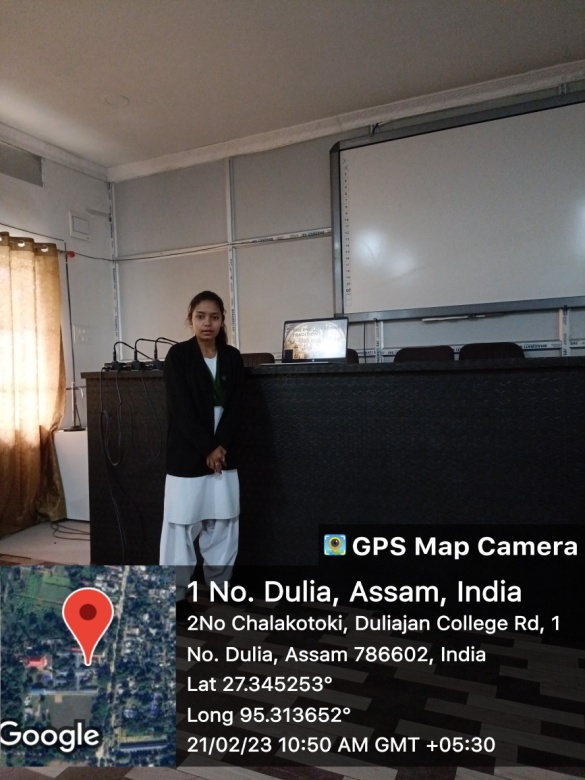 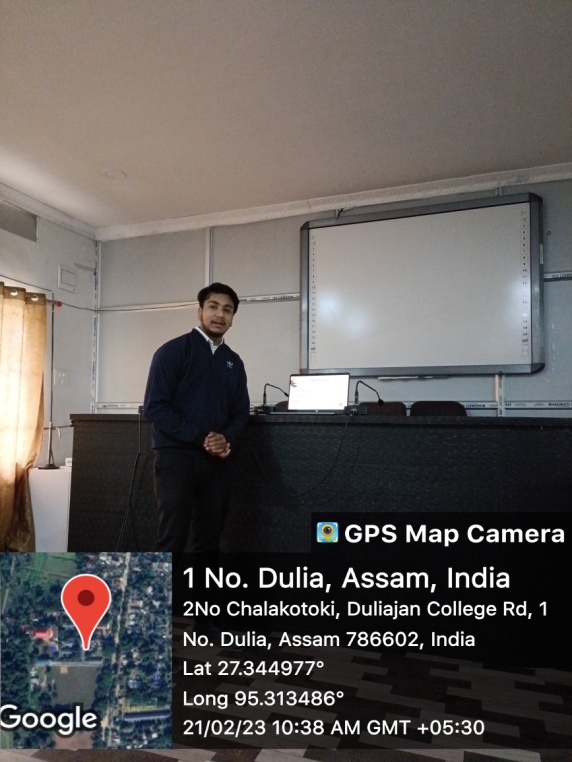 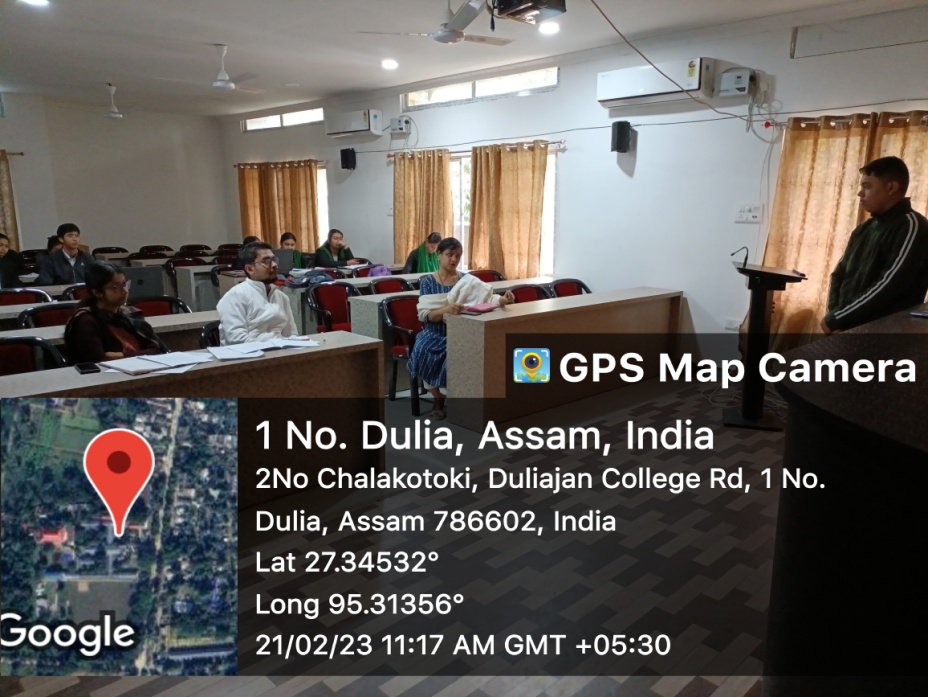 Semester IV: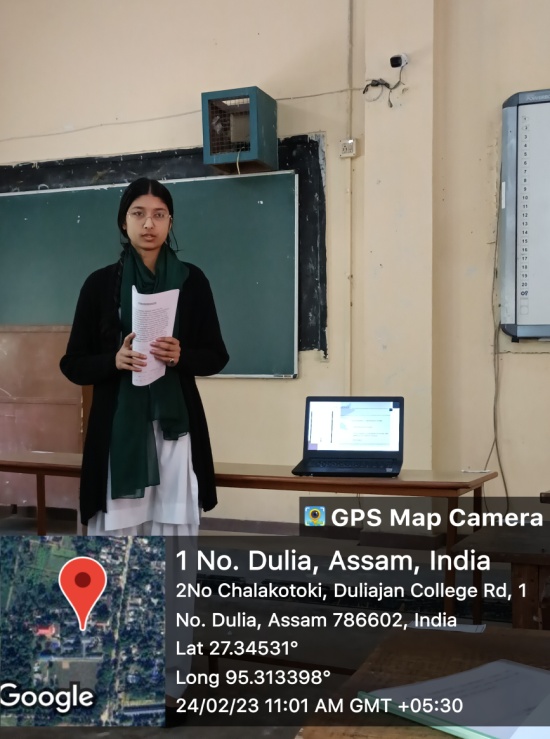 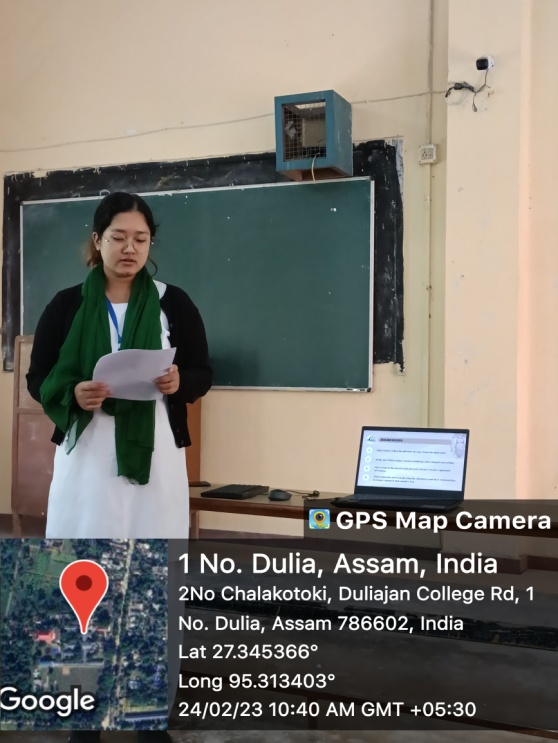 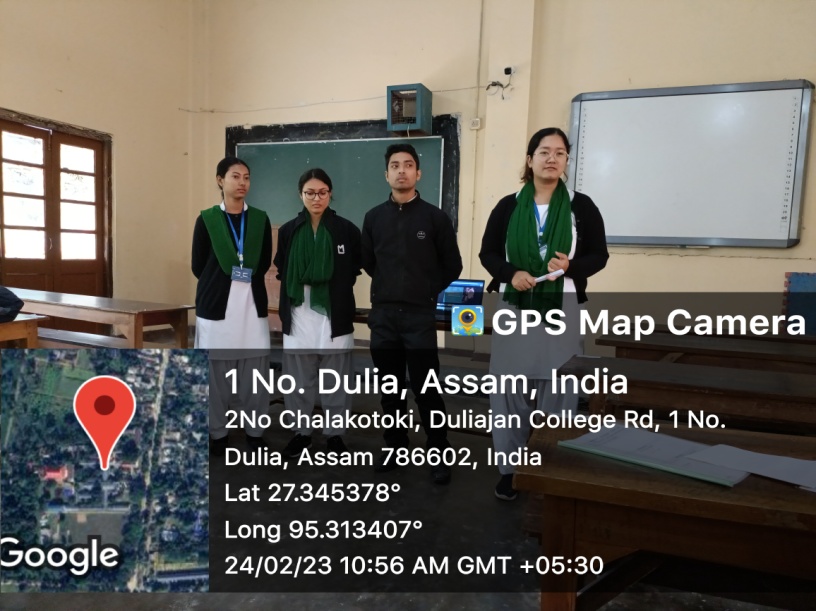 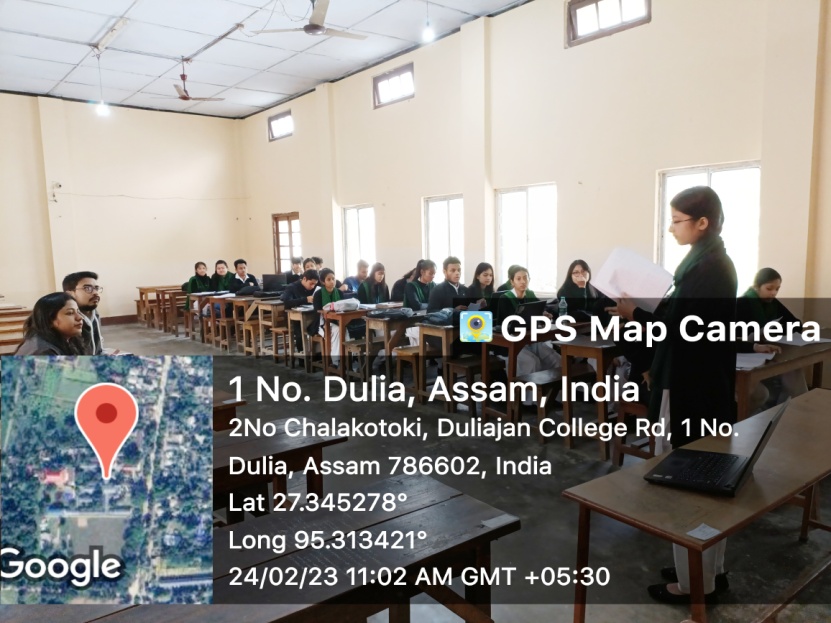 Semester VI: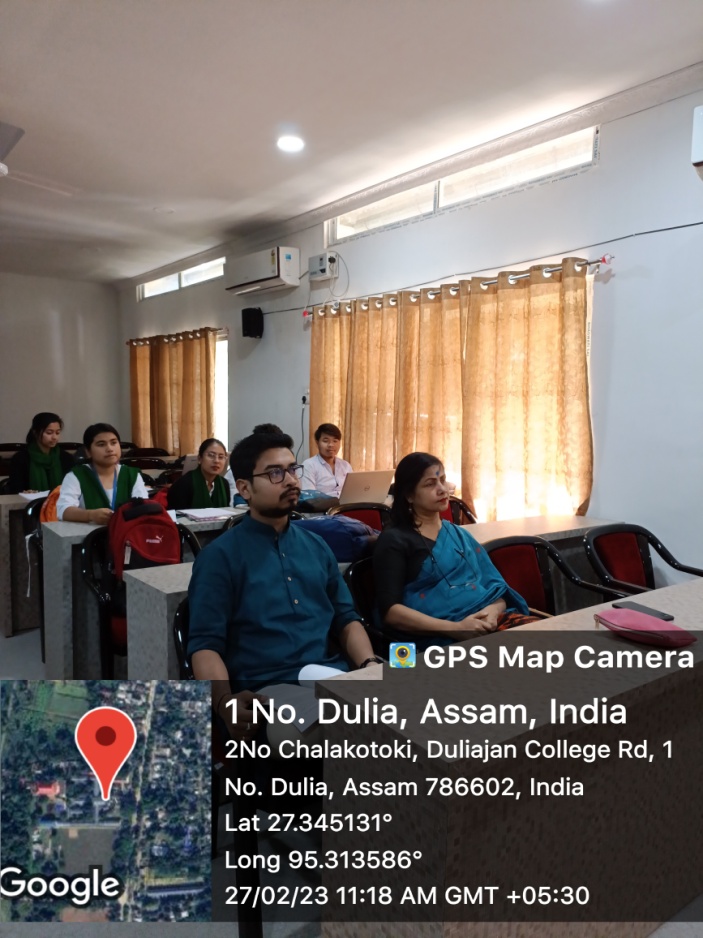 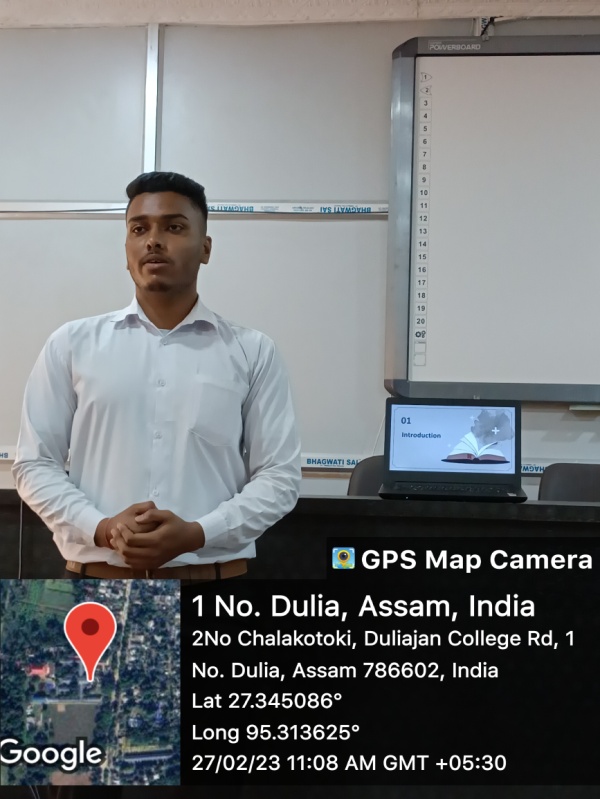 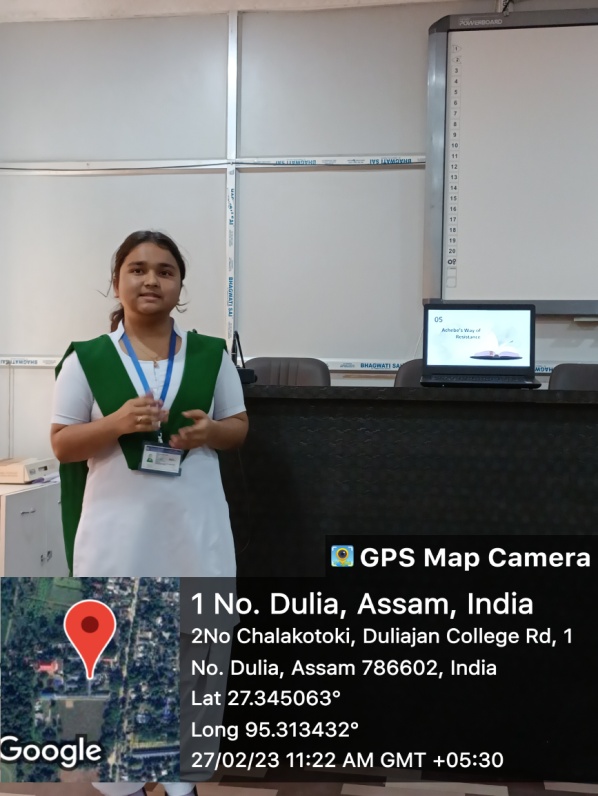 